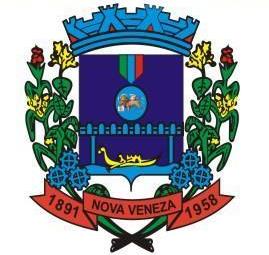 ESTADO DE SANTA CATARINAPREFEITURA MUNICIPAL DE NOVA VENEZASECRETARIA DE PLANEJAMENTO E URBANISMOMEMORIAL DESCRITIVOMURO DE CONTENÇÃO EM BLOCOS DE CONCRETOLOCAL: RUA ANTÔNIO DESTRO ,  SNºBAIRRO: BORTOLOTTO – NOVA VENEZA / SCÁREA: 30,13 m²ObjetoO presente memorial descritivo tem por objeto orientar a Construção do Muro de Contenção em Blocos de Concreto, na Rua Antônio Destro, SNº - Bairro Bortolotto -   Nova Veneza / SC, com Área de A: 30,13 m², neste município.O presente memorial contempla a escavação carga e transporte, vedação estrutural, sapatas, vigas de baldrame, pilares, vigas de travamento superior, para execução do muro de contenção  com área A: 30,13 m².Os materiais empregados serão todos de primeira qualidade e deverão receber a aprovação da fiscalização antes de começar a ser utilizado e a mão de obra, será executada por profissionais especializados, atendendo às recomendações da ABNT.Em caso de divergência entre o Projeto e Este memorial, deverá ser consultado o projetista da obra.A contratada será responsável pela observância das leis, decretos, regulamentos, portarias, e normas federais, estaduais e municipais direta e indiretamente aplicáveis ao objeto do contrato, inclusive por suas subcontratadas e fornecedores.TerminologiaPara os estritos efeitos desta prática, são adotadas as seguintes definições: CONTRATANTE: Órgão que contrata a execução de serviços e obras de construção, complementação reforma ou ampliação de uma edificação ou conjunto de edificações.CONTRATADA OU CONSTRUTOR: Empresa ou profissional contratado para a execução de serviços e obras de construção, complementação, reforma ou ampliação de uma edificação.FISCALIZAÇÃO: Atividade exercida de modo sistemático pelo CONTRATANTE e seus prepostos, objetivando a verificação do cumprimento das disposições contratuais, técnicas e administrativas, em todos os seus aspectos.MEMORIAL DESCRITIVO: Parte do edital de licitação, que tem por objeto definir o objeto da licitação e do sucessivo contrato, bem como estabelecer os requisitos, condições e diretrizes técnicas e administrativas para a sua execução.SUBCONTRATAÇÃO: A contratada não poderá, sob nenhum pretexto ou hipótese, subcontratar todos os serviços e obras objeto do contrato .A contratada somente poderá subcontratar parte dos serviços se a subcontratação for admitida no contrato, bem como for aprovada prévia e expressamente pelo contratante, se a autorizada a efetuar a subcontratação de parte dos serviços e obras, a contratada realizará a supervisão e coordenação das atividades da subcontratada, bem como responderá perante o contratante pelo rigoroso cumprimento das obrigações contratuais correspondentes ao objeto da subcontratação.Serviços IniciaisSerá efetuada a instalação provisória de água e energia elétrica , para uso da empresa contratada, junto às concessionárias locais, a expensas da mesma,  inclusive das demais taxas de normatização da obra junto aos órgãos competentes.Todo o local da obra deverá estar cercado com tela, onde deverão ser afixadas as placas de identificação da mesma, conforme modelo padrão da Prefeitura Municipal de Nova Veneza.Regularização do TerrenoCabe a empresa contratada fazer a locação da obra, em conformidade ao  projeto aprovado.É de sua responsabilidade manter atualizados no canteiro de obras, alvarás e licenças, assim como ter um jogo completo, aprovado e atualizado dos projetos, orçamentos, cronogramas e demais elementos que interessam aos serviços.A empresa contratada antes de iniciar a obra deverá apresentar a ART de execução da obra e dos projetos complementares e manter na obra, a disposição da fiscalização, um diário de obras atualizado.Será executada mecanicamente e manualmente para obter perfeita conformação. Os cortes e ou aterros oriundos da modelagem deverão observar os níveis do projeto arquitetônico, feitas as respectivas compensações. Quando o volume de aterro, da própria obra ou importado, o exigir será espalhado com equipamento mecânico ou retroescavadeira. Para pequenos volumes o aterro será espalhado manualmente e compactado com compactador vibratório. O aterro deverá ser de boa qualidade, tecnicamente recomendado. Quando ocorrer aterro ou escavação em local, com árvores ou mudas de plantas, será imprescindível a consulta à fiscalização, para que sejam tomadas as medidas cabíveis.ATERROS: Os trabalhos de aterro e reaterro de cavas de fundações e outras parte da obra, como enchimento dos pilares e vigas, serão executados com material escolhido, sem detritos vegetais ou entelho de obra, em camadas sucessivas de 20 centímetros de espessura no máximo, úmidas e energicamente apiloadas. Fica a cargo da contratada todo e qualquer transporte de materiais, tanto a utilizar como excedentes, independente da distância de transporte e tipo de veículo utilizado.EstruturaSerão executadas em concreto armado obedecendo aos detalhes normativos da NB6118/03. As formas serão feitas com tábuas apropriadas para caixaria, devendo ter as tábuas espessura mínima de 2 cm. A caixaria será sarrafeada com uma distância máxima de 40 cm. As escoras serão colocadas a uma distância máxima de 100 cm umas das outras. A armadura deverá ter o cobrimento mínimo de 2.5 cm e ser amarrada com arame recozido. O concreto deverá apresentar a resistência mínima de 20 MPa. Os baldrames serão impermeabilizados com a adição de impermeabilizantes líquidos.Limpeza da ObraAo final da reforma, será removido todo o entulho e feita limpeza geral da obra.Considerações GeraisA contratada deverá colocar placa indicativa da obra com os dizeres e logotipos orientados pela Secretaria Municipal de Planejamento, que deverá seguir o padrão estabelecido pelos órgãos financiadores do recurso e deverá ser afixada em local visível e de destaque.A obra será fiscalizada por profissional designado pela Prefeitura Municipal, cabe a contratada facilitar o acesso as informações necessárias ao bom e completo desempenho do fiscal.Cabe a Secretaria Municipal de Planejamento do município de Nova Veneza, dirimir quaisquer dúvidas do presente memorial descritivo e projetos.Caso haja divergências entre as medidas tomadas em escala e medidas determinadas por cotas, prevalecerão sempre as últimas.A contratada assumirá integral responsabilidade pela boa execução e eficiência dos serviços a executar, de acordo com as especificações Técnicas, sendo também responsável pelos danos causados decorrentes da má execução dos serviços.A boa qualidade dos materiais, serviços e instalações a cargo da contratada, determinados através de verificações, ensaios e provas aconselháveis para cada caso, serão condições prévias e indispensáveis para o recebimento dos mesmos.Nova Veneza, 22 de Março de 2023.                                                Eng.º Ricardo Brogni                                                CREA/SC 067.445-4